Folklorni kimavčevi večeri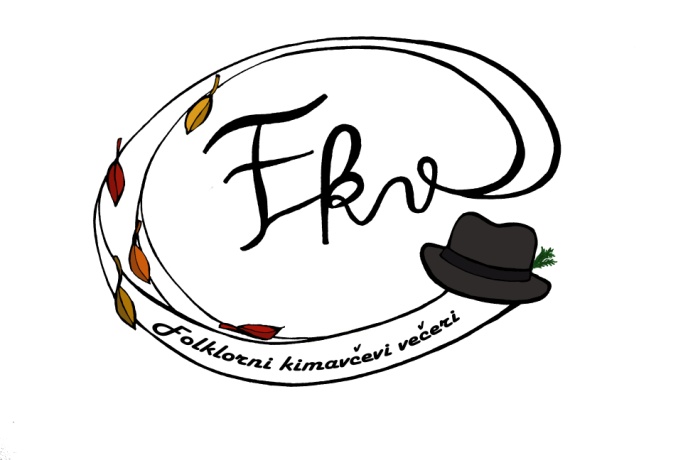 Kimavec – Poberin/Poberuh

Teríce pogačo,
potvico jedó,
lanóvi Slovencem
ruménce nesó.(Valentin Vodnik)Folklorni kimavčevi večeri letos že četrto leto zapovrstjo vabijo v naročje tradicije Spodnjega Podravja, Ptuja in okolice. Področje je eno bogatejših po raznovrstnosti in številnosti folklornih skupin, ki predstavljajo dediščino tega področja. Skupaj s posameznimi društvi tega področja in v organizaciji Javnega sklada za kulturne dejavnosti, območne izpostave Ptuj, letos znova vabimo obiskovalce, da si na Ptuju in v okoliških vaseh ogledajo nastope folklornih skupin tega področja skupaj s tujimi, gostujočimi folklornimi skupinami. Človek ne more iti naprej, če ne ve od kod prihaja, pravi stara modrost. Zato je osnovni namen Folklornih kimavečvih večerov najprej predstavljanje lastne kulturne dediščine, lastne folklore, nato pa ohranjanje le-te preko nastopov in udejstvovanja folklornih skupin. Folklora tega področja je trdno zapisana v nas, zakoreninjena je bodisi v našem kulturnem ustroju, bodisi v naših genih in predstavlja del naše identitete. Področje na katerem se festival odvija je bogato in pomembno zgodovinsko področje. Zgodovinsko gledano, ga je oblikovala kultura Keltov in kasneje mogočna rimska kultura, ki je na tem mestu ustvarila pomembno upravno in trgovsko središče imenovano Poetovio. Mesto tudi v srednjem veku ni zasotajalo po pomembnosti, saj je prvo celinsko mesto na Slovenskem, ki je dobilo mestni statut, vse do 18. stoletja pa je bilo pomembno središče širše regije. Zgodovinski raznolikosti pa se pridružuje tudi kulturna raznolikost dediščine, ki se kaže na področju kulture maskiranja, vinske kulture, arhitekturnih biserov, ki so se še ohranili, ter na področju folklore, običajev in ljudske pesmi, glasbe in plesov. Tudi zadnje omenjeno je pomemben delček naše identitete, želimo pa ga predstaviti tako domačinom, ki bi ga radi podrobneje spoznali in razumeli, kot tudi tujcem in Slovencem živečim v drugih delih Slovenije. Festival tako pomembno podpira vrednote ohranjanja nesnovne kulturne dediščine, izobražuje in predstavlja kulturo tega področja, obenem pa skrbi za promocijo mesta in regije. Če se zgodaj selijo ptiči, bo huda zima ob božiči. (pregovor o kimavcu)IZVEDFA FOLKLORNIH KIMAVČEVIH VEČEROVModel poslovne izvedbe festivala sloni na povezavi več partnerjev, ki neposredno ali posredno sodelujejo pri izvedbi festivala. Umetniški in organizacijski producent programa in festivala je Javni sklad za kulturne dejavnosti, Območna izpostava Ptuj. Pomembno vlogo kot partnerji igrajo folklorna društva s področja Spodnjega Podravja, Ptuja in okolice, ki organizacijsko in finančno pmagajo pri izvedbi festivala. Tretji segment v partnerstvu pa predstavljajo sponzorji in donatorji. O festivalu Folklorni kimavčevi večeri  NamenFolklorni kimavčevi večeri so folklorni festival, ki je namenjen predstavitvi lokalnih folklornih skupin, tradicije in običajev ljudske kulturne dediščine, ob tem pa želi gledalce popeljati tudi v druge kraje, mesta, države, preko tujih folklornih skupin, ki jih na festivalu gostimo. Namen festivala je tako ohranjanje in predstavljanje lokalne ljudske kulturne dediščine, izobraževanje in novo vrednotenje nesnovne kulturne dediščine lokalnega okolja, pri čemer želimo dati le-tej večji pomen.  VrednoteOsnovne  vrednote, ki jih predstavja festival Folklorni kimavčevi večeri predstavljajo ohranjanje in predstavljanje ljudske kulturne dediščine in tradicije, izobraževanje mladih in spodbujanje k cenjenju in pozitivnem vrednotenju domače ljudske tradicije. Pomemben vidik nam predstravljajo tudi vrednote povezovanja, tako domačih folklornih skupin iz širšega lokalnega okolja, ki sodelujejo pri organizaciji in povezovanju s tujimi kulturami in narodi, pri čemer krepimo mednarodni kulturni dialog. Želimo poskrbeti tudi za dostopnost vseh naših dogodkov.Vsako področje, tudi področje Spodnjega Podravja, ima svoje značilnosti, tako geografske oz. snovne, kot tudi nesnovne in kulturne. Te značilnosti in posebnosti našega področja želimo predstaviti, seveda pa preko tega festivala poskrbeti tudi za to, da se ohranijo – se pravi imamo tudi perzervacijsko oz. konsevacijsko vlogo. Živimo sicer v modernem svetu, vendar je pomembno da poznamo naše korenine, preteklost in običaje, saj predstavljajo del naše identitete, če se tega zavedamo ali ne. Temeljne vrednote: predstavljanje nesnovne kulturne dediščine oz. lokalne folklore, ohranjanje, izobraževanje, pozitivno vrednotenje dediščine, medkulturni dialog. Potek festivala	Folklorni kimavčvei večeri potekalo v začetku meseca septembra, saj že ime festivala nakazuje na čas dogajanja (kimavec je staro slovensko ime za september). Festival se odvija na Ptuju in po vaseh v okolici Ptuja, t.j. na Dravskem polju, Ptujskem polju ter v Halozah. Folklorni kimavčevi večeri so mednarodna predstavitev ljudske kulturne dediščine, ki jo vsako leto pripravljamo v okviru JSKD OI Ptuj. Na srečanje so vabljene folklorne skupine, skupine ljudskih pevcev in ljudskih godcev, ki poustvarjajo in predstavljajo avtentične plese, pesmi, glasbo in običaje regije, v kateri delujejo. Tako se predstavljajo folklorna društva področja Spodnjega Podravja in tuje gostujoče skupine. Na srečanju je moč prepoznati bogato kulturno raznolikost Evrope, saj ima vsaka država, vsaka regija in celo vsaka vas svoje specifike oblačilne kulture, dojemanja nekaterih najbolj značilnih običajev preteklih stoletij, razvidne so ranolikosti v jeziku, narečjih, pesmih ...   Plesalci, pevci in godci v omenjenih skupinah na naših srečanjih predstavljajo svojo dediščino, svoje noše in običaje otrokom v osnovnih šolah, širši publiki na nastopih ter na sprevodu skozi mesto Ptuj oz. na povorki. Nastopi temeljijo na avtentičnem podajanju in predstavlajnju preteklosti, zaradi česar se ohranja zavest in pomembnost naše zgodovine. Naša preteklost je hkrati zelo različna, vendar v nekaterih segmentih zelo podobna – to je moč spoznati na skupnem srečanju vseh sodelujočih. V treh letih je festival gostil 10 mednarodnih folklornih skupin ter 12 skupin iz Slovenije. Poudarek festivala je  v veliki meri na izobraževanju otrok na osnovnih šolah v mestu Ptuj in okolici, saj jim tako vsako leto omogočimo vpogled v mednarodno pestrost ljudskega izročila in jim s tem privzgojimo sprejemanje drugačnosti in spoznovanje drugih kultur, kar je eden izmed bistvenih dejanj mednarodnega kulturnega dialoga. Vsakič gostimo tri tuje skupine, ki v času festivala nastopajo na celovečernih prireditvah skupaj z domačimi skupinami, vsak dan v drugem kraju, od koder prihajajo skupine gostiteljice. Taka oblika mednarodnega sodelovanja krepi prijateljstvo med narodi, premaguje verske razlike in pomaga spoznavati druge kulture. V želji čimboolj raznoliko predtsaviti pestrost tradicionalne in ljudske dediščine v evropskem kontekstu, tako vsako leto pripeljemo pester program v Slovenijo in imamo vsako leto več obiskovalcev. Dogodke v veliki meri zagotavljamo brez vstopnine s čemer vsem tistim, ki si želijo priredtitve videti, omogočimo ogled vrhunskih kulturnih zgodb. Vsekakor festivala ne bi bilo brez veliko prostovoljnega udejstvovanja, s čemer spodbujamo pomen prostovoljstva med mladimi in širimo zavest o pomembnosti kulturne zavesti. Dogodki v letu 2014 zajemajo predstavitveni otvoritveni večer z mednarodno ljudsko predstavo Ljubezen Rožmarinke v kateri sodeluje skoraj 80 poustvarjalcev ljudskega izročila iz Slovenije in Hrvaške. Tuje skupine, ki bodo letos gostovale prihajajo iz Belorusije, Črne gore in severnega Cipra in se bodo v naslednjih dneh predstavile na osnovnih šolah na Ptuju in v okolici ter na večernih prireditvah v okolici Ptuja. V samem zaključnem dnevu bo po mestu Ptuj potekala predstavitev mednarodnih skupin ter gostov iz Slovenije, ki se bodo predstavili tudi na zaključni večerni predstavitvi. V času festivala bo potekala tudi mednarodna razstava kostumov, ki jih udeleženci nosijo ter pravljični večer ljudskih pravljic skupaj s fotografsko razstavo motivov it Folklornih kimavčevih večerov prejšnjih let. Na samem festivalu se bo predstavilo 8 domačih folklornih skupin, ki delujejo na področju  območne izpostave Ptuj (JSKD).VizijaFestival ima postavljene dobre temelje, seveda bi ga pa želeli tudi širiti -  predvsem pa želimo širiti krog občinstva. Ob domačih skupinah, ki se predstavljajo in tujih gostujočih skupinah, želimo program razširiti na bogatejši spremljevalni program: delavnice za otroke in odrasle, pripovedovanje ljudskih zgodb in  pravljic, koncerti povezani z ljudskim izročilom oz. koncerti skupin, ki podajajo sodobno interpretacijo izročila.  Želimo ponuditi nekaj unikatnega – tukaj se želimo osredotočiti na najboljši spremljevalni program. Delavnice izdelovanja starih otroških igrač, delavnice  pripovedovanja, delavnice iztdelovanja starih okraskov, vezenja, polstenja, starih obrti in podobno. V tem se želimo ločiti  od drugih festivalov. Umestitev v prostor zgodovinsko in geografsko: Festival se odvija na Ptuju in v njegovi okolici. Zgodovinsko gledano je to področje zelo bogato in dogazano z rauličnimi viri. Področje Ptuja je bilo poseljeno že pred 4000 leti, saj je kraj bil primeren za naselbino, ki je imela na razpolago vodo iz reke Drave in rodovitno zemljo ptujskega in dravksega polja, ki še danes služi kmetijam za obdelovanje. Na tem mestu je bil tudi najlažji prehod čez reko dravo, zato je naselbina tukaj tudi nastala, območje samo pa je bilo naravno zavarovano s hribi Haloz in griči Slovenskih goric. Področje je najbolj zaznamovala rimska doba, saj jev času rimskega imperija na tem področju vzcvetelo veliko bogato in pomembno mesto Poetovio, ki je imelo celo več prebivalev, kot jih ima Ptuj danes.  V desetem stoletju je mesto pripavadlo Salzburški nadškofiji, na to področje pa so se že v 6. stoletju priselili Slovani. V srednjem veku govorimo o drugem racvetu mesta ptuj, saj je prvo celinsko mesto na Slovenskem, ki je dobilo mestni statut. V času Avstroogske je mesto bilo središče t. i. spodnje štajerske, vse dokkler južna železnica ni bila speljana skozi Maribor. Mesto še danes ostaja središče Spodnjega Podravja. Festival se odvija na področju vzhodne Slovenije, v mestu Ptuj in vaseh v okolici. Geografsko festival zajema področje Ptuja, Dravskega in Ptujskega polja, Slovenskih goric in Haloz. Področje je poznano tudi po turizmu, kmetijskih panogah in predvsem vinogradništvu. Geografsko je Ptuj še vedno center regije Spodnjega Podravja, zato je izhodišče festivala Ptuj, vendar festival vključuje kraje celotne regije.   Primerljivost z drugimi festivali Folklorni kimavčevi večeri so primerljivi z drugimi folklornimi festivali po Sloveniji, vendar se od njih tudi razlikujejo. Najveji folklorni festival, Folkart, ki poteka v okviru festiala Lent, je po svojem konceptu podoben, vendar gosti mnogo več tujih folklornih skupin, nima pa toliko poudarka na izobraževalnih vsebinah kot naš festival. Drugi festivali so manjši. To so Jurijevanje, festival v Beltincih, mediteranski folklorni festival v Piranu. Vsi so si po svojem konceptu nekako podobni, vendar predstavljajo svoje lokalno področje in tudi lokalne folklorne skupine, ob čemer vključujejo tudi gostovanja tujih folklornih skupin. Tako se naš festival od drugi razlikuje po tem, da sloni na folklornih skupinah, ki delujejo na območju Ptuja, Ptujskega in Dravkega polja, Slovenskih goric in Haloz. Te skupine se skozi festival predstavljajo, se pravi predstavljajo običaje, plese in glasbo popolnoma drugega področja kot ostali festivali. Ob tem želimo festival tudi nadgraditi z izobraževalnimi vsebinami, kot so delavnice za otroke in odrasle, pripovedovanja ljudskih pravljic, seminarji in podobno. Želimo postati center znanja za tovrstne dejavnosti. Poslovni  model festivalaEkonomska situacija države je pustila svoje posledice v vseh segmentih življenja, prav tako tudi na financiranju kulturnih dogodkov. Festival Folklorni kimavčevi večeri organizira Javni sklad za kultrune dejavnosti, območna izpostava Ptuj, pri čemer je potrebno poudariti da bomo v tem delu govorili le o programskih materilanih stroških, saj so posebni stroški dela in splošni stroški samega delovanja izredno majhni, saj jih pokrije redno delovanje izpostave JSKD. Poslovni model festivala je sestavljen iz treh dejavnikov: JSKD OI Ptuj, kot nosilec festivala, folklorna društva Spodnjega Podravja in sponzorji. Programski materialni stroški, ki so potrebni za izvedbo festivala so predstavljni v nadaljevanju: PROGRAMSKI MATERIALNI STROŠKI 1.NastanitveNastanitve gostujočih skupin na Ptuju (3 nočitve z zajtrkom)Belorusi, cca. 30 oseb – krije sponzor 						1350 €Ciper, cca. 30 ljudi								1350 €Črna gora, cca 30 ljudi 								1350 € Nastanitve gostujočih skuoin drugje (nočitev z zajtrkom) v Varaždinu – krije društvo CTK, 30 oseb					450 € v Podgorcih – krije društvo podgorci, 30 oseb 					450 € SKUPAJ nastanitve							4.950 € 2.Prehrana Prehrana skupin na PtujuVečerja 1. dan koncerta, cca. 90 ljudi – krije društvo Rožmarin Dolena		405 € Sobotno kosilo, cca. 150 ljudi – krijeta društvi Bolnica in Rogoznica 		675 € Večerna pogostitev v soboto na zaključnem večeru, 150 ljudi 			900 € Prehrana gostujočih skupin drugje (malica in večerja, 30 ljudi)Cirkovce – krije društvo Cirkovce						255 €Destrnik – krije društvo Destrnik						255 €Lancova vas – krije društvo Lancova vas						255 €Markovci – krije društvo Markovci						255 €Cirkovce – krije društvo Cirkovce						255 €Stoperce – krije društvo Stoperce						255 €SKUPAJ prehrana 							3210 € 3.Najemi dvoranDominikanski samosatn, 2 večera 						1600 €Varaždin – dvorana, krije društvo CTK						300 €Podgorci – dvorana, krije društvo Podgorci					300 €Cirkulane – dvorana, krije društvo Cirkulane					300 €Destrnik – dvorana, krije društvo Destrnik					300 €Lancova vas – dvorana, krije društvo Lancova vas 				300 €Markovci – dvorana, krije društvo Markovci					300 €Cirkovce – dvorana, krije društvo cirkovce					300 €Stoperce – dvorana, krije društvo Stoperce 					300 €SKUPAJ nejemi dvoran 							4.000 € 4.Drugi stroškioblikovanje 									300 €spletna stran – krije sponzor in JSKD 						500 €prevodi tekstov – krije sponzor in JSKD						550 €spremljevalci skupin 								400 €tiskovine 									1500 €fotograf 									500 €poštnina 									300 €reklama 									500 €plakatiranje 									100 € povezovanje prireditev na Ptuju						200 €povezovanje prireditev po drugih občinah 					1040 €darila nastopajočim 								300 €SKUPAJ 								6190 € 5. stroški spremljevalnega programanajem prostorov v Fürstovi hiši							150 €izvajalci delavnic								300 €nakup materiala za delavnice							300 €plačilo postavitve fotografske razstave						300 €prehrana za nastopajoče otroke 						200 €	SKUPAJ 								1250€					Celotna vrednost festivala 							19. 600 € Vrednosti se nanašajo na leto 2014SponzorjiPomemben segment festivala predstavljajo tudi sponzorji. Pripravili smo ponudbo sponzorskih paketov in ponudbo promocije izven teh paketov, vendar smo odprti za dogovor. Pripravimo vam lahko paket po meri, ki bo vključeval točno to kar potrebuje vaše podjetje. Sponzorski paketiOglaševalska ponudba zunaj sponzorskih paketovOb ponudbi standardnih sponzorskih paketov smo pripravili še posebno ponudbo sponzoriranja s pomočjo nakupa kart za dogodke na FKV. V sklopu FKV pripravljamo dva večja koncertna dogodka, ki se bosta odvijala v dvorani dominikanskega samostana. Prvi, otvoritveni dogodek vabi na dramski – folkklorni večer Rožmarinkina ljubezen. Predstavo bosta ustvarili folklorna skupina Rožmarin Dolena in hrvaška folklorna skupina iz Varaždina CTK. Nastopilo bo 80 članov obeh skupin – plesalcev, solistov, tamburašev in glasbenikov, ki bodo predstavljali folklorno tradicijo Slovenije in Hrvaške. Drug dogodek se bo zgodil ob zaključku festivala, ko se bodo na zaključnem koncertu predstavile folkklorne skupine iz Belorusije, Črne gore, Cipra, Bolnišnica s Ptuja in Rogoznica s Ptuja. Karte za omenjeni predstavi se bodo prodajale po 5 €, z nakupom vstopnic pa lahko postanete tudi sponzor festivala FKV.  Na voljo je 600 vstopnic. Kaj kot sponzorji dobite? Naše prireditve so dobro obiskane, zato boste prepoznavni na celotnem širšem področju Ptuja in okolice. Prireditve se bodo zvrstile v 8 občinah in celo na Hrvaškem, vse prireditve pa si ogleda skoraj 1000 ljudi. Obširna promocija festivala poteka tudi na medmrežju, na spletu (podatkov o obisku še ni, saj smo spletno stran zagnali letos) in preko družabnih omrežij, kot je Facebook in druga omrežja. V sklopu tega lahko pripravimo tudi nagradne igre, kjer podelimo karte za dogodke v vašem imenu.  Naša različna socialna omrežja že spremlja preko 700 sledilcev, vsak dan pa se število veča. Preko marketinških aktivnosti, ki jih bomo v sklopu festivala izvajali boste vidni na Ptuju in v širši okolici oz. na področju nekdanje  občine Ptuj. Kot sponzorji boste del unikatnega dogodka, ki krepi tradicijo in ljudsko izročilo našega področja, vaše sponzorstvo pa nam bo pomagalo izpeljati še boljši festival. Dodatki LokacijeProgramDokončni program je še v oblikovanju, zato vse podrobnosti glede ure še sledijo. Torek, 2. september Otvoritev festivalaDominikanski samosatn Ptuj folkklorna skupina  CTK  in FD Rožmarin Dolena - predstava Rožmarinkina ljubezen Sreda, 3. septemberFS Gramnisy – Belorusija. Gostovanje v  Varaždinu pri FS CTK. FS iz Cipra – gostovanje v Podgorcih.  Fürstova hiša Ptuj Otroške folklorne skupine Četrtek, 4. september FS Gramnisy, Belorusija – gostovanje v Cirkulanah.  F. Skupina Črna gora – gostovanje Destrnik.F.Skupina severni Ciper – gostovanje Lancova vas. Ptuj, Fütstova hišaPravljični večer v Fürstovi hiši, pripovedovanje pravljic in delavnice za otroke. Petek, 5. september FS severni Ciper gostovanje v Markovcih. FS Gramnisy, Belorusija – gostovanje Cirkovce. FS Črna gora – gostovanje pri FS Stoperce, Majšperk. Sobota, 6. september Ptuj, mestne ulicePovorka vseh tujih skupin  in slovenskih skupin.  Dominikanski samostan, zaključni koncertZaključni koncert na katerem bodo nastopile folklorne skupine iz Belorusije, Cipra in Črne gore, ter FS skupini Bolnišnica Ptuj in Rogoznica. Zagotovljena sredstva Celotna vrednost festivalaSredstva, ki jih potrebujemoJSKD700 €MOP1174,74 €društva6950 €sponzorji1350 €kompenzacije1950 €12.124 €19.600€7.476€Generalni sponzorSponzorSofinanciranjePo dogovoru1000 € oz. po dogovoruVstopnicePo dogovoru10 vstopnicNapovednikLogotip na zunanji strani zgorajLogotip na zunanji strani spodajKatalogLogotip (večji na hrbtni strani) Posebna omemba pri navedbi na začetku katalogaPosebna omemba pri navedbi v kataloguProgramski listLogo na vseh programskih listihLogo na posameznih prog. listihLetakLogo na vseh letakihLogo na vseh letakihPlakatLogo zgorajLogotip v spodnji pasiciKončno poslovno poročiloLogotip na prvi notranji straniOmemba pri seznamu sponzorjevLogotip na prvi notranji straniOmemba na seznamu sponzorjevElektronska novicaOmemba v vseh elektronskih novicahOmemba v vseh elektronskih novicahSpletna stranLogo na vstopni spletni straniLogo v spodnji pasiciNakup 200 vstopnic(1000 €)100 vstopnic(500€)50 vstopnic(250€)30 vstopnic(150€)Oglas na vstopni spletni stranidada (spodaj)neneOglas na drugih stranehdadadadaLogotip na plakatudadadaneLogotip na letakihdadadaneLogotip na programskih listihdadadadaLogotip v elektronskih novicahdadadadaOmemba na seznamu sponzorjevdadadadaLogotip v katalogudadadadaPtuj 2. 9. Rožmarinkina ljubezen4. 9. Pravljični večer6. 9.  Povorka po mestu          Večerni koncertPodgorci3. 9.  gostovanjeVaraždin 3. 9. gostovanjeCirkulane4. 9.  gostovanjeDestrnik 4. 9.  gostovanjeLancova vas4. 9.  gostovanjeMarkovci5. 9.  gostovanjeCirkovce5. 9.  gostovanjeStoperce5. 9.  gostovanje